新 书 推 荐中文书名：《海上掠夺者：一艘贩奴船的解放与奋斗史》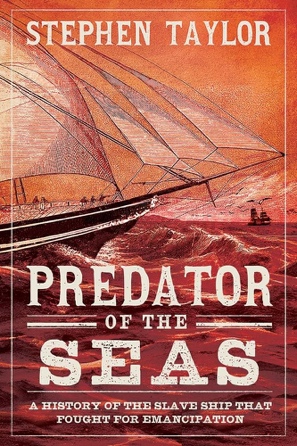 英文书名：PREDATOR OF THE SEA: A History of the Slave Ship That Fought for Emancipation作    者：Stephen Taylor出 版 社：Yale University Press, London代理公司：United Agents/ANA/Conor页    数：346页出版时间：2024年秋代理地区：中国大陆、台湾审读资料：电子稿类    型：历史内容简介：一部跨大西洋奴隶贸易历史，一艘双桅帆船奋起反抗，与时代相抗争的历史，令人叹服。1830年，来自非洲的消息给英国公众带来了一线希望，英国与跨大西洋黑奴走私贸易的战争似乎终将结束。20多年来，英国人大肆吹嘘的海上力量早已不复当年，英国船只在速度和机动性上都被巴西和古巴更快、更灵活的船只所超越。然而，那年夏天，一艘双桅船把这些恶棍打得落花流水。鲜为人知的事，这艘快捷如风的双桅帆船曾是一艘贩奴船，名为“恩里克塔”(Henriqueta)，曾是奴隶主的海上堡垒，将数以千计的非洲人运送到巴西为奴，并使其船主成为著名的大亨。但在第七次出海贩卖奴隶时，她被击败俘虏，改名为“黑色笑话号”(the Black Joke)，并开始追捕奴隶贩子。“黑色笑话号” 拯救了3692名即将沦为奴隶的灵魂，比她曾经运送的努力数量还要多。那些与她一起出海的人都深爱着她。在这个关于苦难和救赎的传奇故事中，作者斯蒂芬·泰勒(Stephen Taylor)讲述了一个隐喻人类处境的故事。本书从两个方面展开叙述。书中描绘了奴隶贸易的悲惨写照——从甲板下层地牢中的死亡和绝望，到在巴西登陆后的人口贩卖和悲惨命运——并揭示了旨在结束这一贸易的海上军事行动所存在的固有缺陷。走在抗争最前线的是一群默默无闻的人：被历史遗忘的下层军官，非洲克鲁部落的水手，以及被派往海军最危险驻地的走私犯。《海上掠夺者》是一个关于人性悖论的故事——就像“黑色笑话”本身一样，也是一个关于两面性的寓言故事。目录插图列表作者说明序言第一部分 恩里克塔1 从巴尔的摩到巴伊亚：1824年1月—10月；2 人间地狱：1824年10月—1825年1月；3 “呻吟、哭泣、呐喊”：1825年1月—7月；4 给国王的礼物：1825年8月—10月；5 一直在隐瞒：1825年10月—11月6 以苦难为纽带：1825年11月—1826年10月；7 最阴险的贪婪：1826年10月—1827年9月；插曲第二部分 黑色笑话8 科利尔准将的购买：1827年9月—12月；9 驱魔：1828 年1月—4 月；10 英国臣民代价高昂的坟墓：1828年4月—7月；11 声名鹊起：1828年8月—1829年4月；12 她似乎对自己的所作所为感到欣喜若狂：1828年11 月—1829年5月；13 海上瘟疫：1829年3月—12月；14 礼物减少： 1830年1月—11月15 残酷会永远持续下去吗？1830年11月—1831年7月16 薪火相传： 1831年6月—1832年2月17 法官们的判决： 1832年1月—5月后记致谢尾注参考书目索引作者简介：斯蒂芬·泰勒(Stephen Taylor)是一位海洋历史、传记和旅游作家。他曾担任《泰晤士报》、《观察家报》和《经济学人》的驻外记者，著有《风暴与征服》(Storm and Conquest)、《指挥官》(Commander)和《海浪之子》(Sons of the Waves)。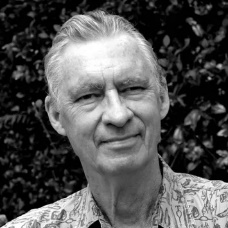 感谢您的阅读！请将反馈信息发至：版权负责人Email：Rights@nurnberg.com.cn安德鲁·纳伯格联合国际有限公司北京代表处北京市海淀区中关村大街甲59号中国人民大学文化大厦1705室, 邮编：100872电话：010-82504106, 传真：010-82504200公司网址：http://www.nurnberg.com.cn书目下载：http://www.nurnberg.com.cn/booklist_zh/list.aspx书讯浏览：http://www.nurnberg.com.cn/book/book.aspx视频推荐：http://www.nurnberg.com.cn/video/video.aspx豆瓣小站：http://site.douban.com/110577/新浪微博：安德鲁纳伯格公司的微博_微博 (weibo.com)微信订阅号：ANABJ2002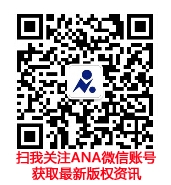 